PROJETO DE LEI Nº080 DE 16 DE AGOSTO DE 2018Altera dispositivo da Lei Municipal nº4.013, de  19   de setembro de 2017,  que dispõe sobre a Criação do Conselho Municipal do Idoso e da outras providências.O PREFEITO MUNICIPAL DE  ARATIBA, Estado do Rio Grande do SulFaço saber que a Câmara Municipal aprovou e eu sanciono e promulgo a seguinte Lei:Art. 1º Fica alterado o Art. 13, e suprimido o seu parágrafo único,   da Lei Municipal nº4.013, de  19   de setembro de 2017,  que dispõe sobre a Criação do Conselho Municipal do Idoso e da outras providências, o qual passará a vigorar com a seguinte redação:            “Art. 13  O Fundo Municipal do Idoso ficará vinculado diretamente a Secretaria Municipal da Assistência Social e  terá como Gestor Administrativo o  Secretário Municipal da Assistência Social  e as movimentações financeiras dos recursos advindos de repasses, projetos, programas e atividades do Fundo Municipal do Idoso serão desenvolvidas em conjunto pelo   Prefeito Municipal e no seu impedimento pelo Prefeito em exercício e  pelo Tesoureiro Municipal e no seu impedimento pelo Auxiliar de Tesoureiro.            Parágrafo  único - Suprimido” 	Art. 2º  Revogadas as disposições em contrário, esta lei entrará em vigor na data de sua publicação.GABINETE DO PREFEITO MUNICIPAL DE ARATIBA/RS, aos 16 dias do mês de agosto de 2018.GUILHERME EUGENIO GRANZOTTO,Prefeito Municipal.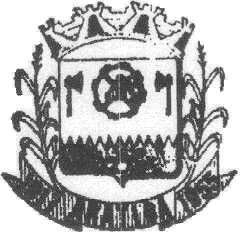 JUSTIFICATIVA	Senhores Vereadores:O Projeto de Lei nº080/2018, trata da alteração da Lei de criação do Conselho Municipal do Idoso e da outras providências, com objetivo de adequá-la as atuais necessidades administrativas. 	A proposição do projeto justifica-se em razão do gestionamento dos recursos do Fundo Municipal do Idoso, onde na Lei Municipal nº4.013, de  19   de setembro de 2017,  que cria o Conselho Municipal  do Idoso constou que o Fundo  ficaria vinculado diretamente a Secretaria Municipal de Finanças, onde os recursos seriam depositado em conta específica e sua destinação seria liberada através de projetos, programas e atividades, aprovados pelo Conselho Municipal do Idoso e o  gestor do Fundo Municipal do Idoso seria  o Secretário das Finanças do município ou funcionários por ele indicado.           Verificou a necessidade de  adaptar a redação:  vinculando  o  Fundo Municipal do Idoso  diretamente à Secretaria Municipal da Assistência Social tendo  como Gestor Administrativo o  Secretário Municipal da Assistência Social  e as movimentações financeiras dos recursos advindos de repasses, projetos, programas e atividades do Fundo Municipal do Idoso  desenvolvidas em conjunto pelo   Prefeito Municipal e no seu impedimento pelo Prefeito em exercício e  pelo Tesoureiro Municipal e no seu impedimento pelo Auxiliar de Tesoureiro.Assim para possibilitar  os trâmites e procedimentos junto às instituições bancárias, faz-se indispensável a sua alteração, sendo esta, uma exigência das agências bancárias.  	Certos da compreensão dos nobres vereadores, solicitamos votação favorável ao pleito. Aratiba, RS,  16  de agosto de 2018.GUILHERME EUGENIO GRANZOTTO,Prefeito Municipal.  